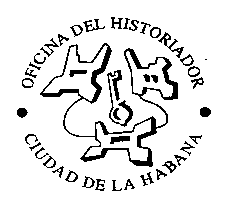 Beca de Creación de Artes Visuales Habana Espacios Creativos de la OHCHHabana Espacios Creativos de la Oficina del Historiador de la ciudad de La Habana convoca a la Beca de Creación de Artes Visuales, con el 
objetivo de potenciar el desarrollo y la promoción de las artes visuales 
entre los jóvenes creadores de la ciudad y en especial, del municipio La Habana Vieja. 
La Beca de Creación contribuirá al desarrollo y producción de proyectos de las artes visuales mediante una pasantía de seis meses a un año en Habana  Espacios Creativos. Como parte de la beca se habilitará un espacio y se pondrán a disposición los medios técnicos e insumo necesarios para el desarrollo y la producción del proyecto.Durante el período de la beca los jóvenes creadores tendrán acceso a capacitaciones y asesorías y se vincularán a otros proyectos creativos nacionales e internacionales. En el proceso de trabajo se generarán acciones de intercambio con la comunidad y otras contempladas en el Programa Sociocultural de la Oficina del Historiador. Como parte del proceso de selección, los candidatos serán entrevistados por el comité gestor de Habana Espacios Creativos.¿Quiénes pueden aplicar?Podrán participar jóvenes entre 18 y 35 años,  residentes en el territorio nacional, que sean artistas egresados de escuelas de artes  o con formación autodidacta. Cada artista podrá 
presentar hasta dos proyectos, lo cuales deberán ser novedosos, concebir procesos colaborativos y manifestar un compromiso social con la comunidad. ¿Cómo aplicar?Para la aplicación deberá ser completado el formulario de aplicación adjunto a esta convocatoria y enviarlo al correo electrónico: habanaespacioscreativos@gmail.com PlazoLas aplicaciones serán recibidas desde el 25 de junio y hasta el 30 de julio de 2020.ContáctenosTeléfono:  +53 78665168                          Dirección: Esq. Habana y Teniente Rey. Habana Vieja, La Habana. Correo: habanaespacioscreativos@patrimonio.ohc.cu. 